第一步(step 1)解压avrdudess.zip 文件（ unzip the  avrdudess.zip  file）第二步(step 2)Open  avrdudess>avrdudess.exe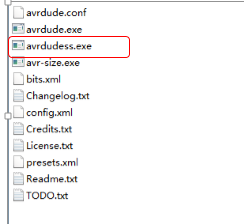 第三步(step 3)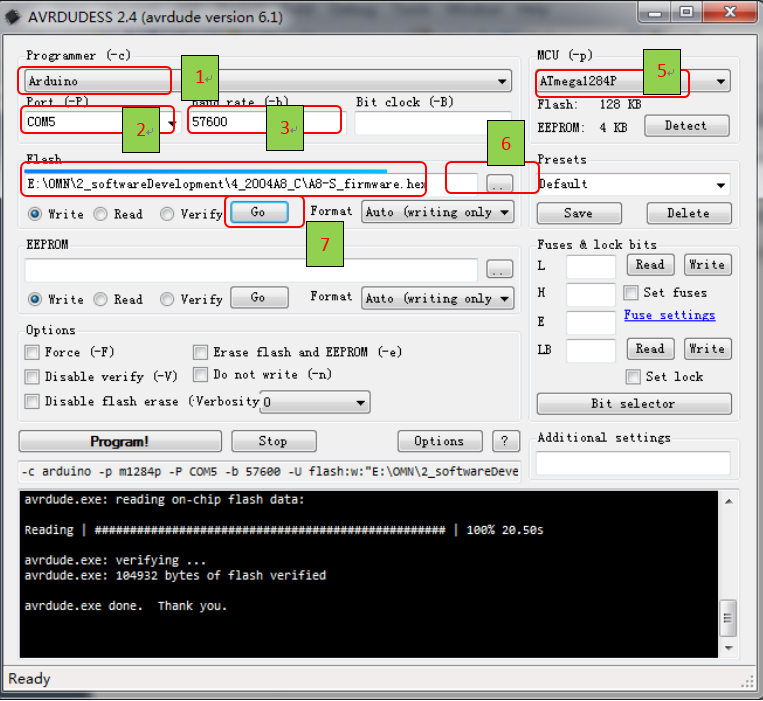 注意note: 需要查看电脑设备管理器“USB-SERIAL CH340”为准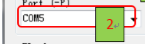 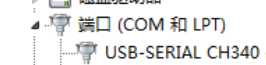 